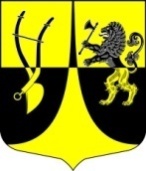 Администрация муниципального образования« Пустомержское сельское поселение»  Кингисеппского муниципального районаЛенинградской областиПОСТАНОВЛЕНИЕот 03.07.2019г. №   116О признании утратившим силу постановление администрации МО «Пустомержское сельское поселение» Кингисеппского муниципального района Ленинградской области от 20.02.2016г. № 50 «Об утверждении административного регламента по предоставлению муниципальной услуги «Организация ритуальных услуг»С целью приведения в соответствие с действующим законодательством Российской Федерации, администрация п о с т а н о в л я е т:Признать утратившим силу: Постановление администрации МО «Пустомержское сельское поселение»  от 20.02.2016г. № 50 «Об утверждении административного регламента по предоставлению муниципальной услуги  «Организация ритуальных услуг».2. Постановление опубликовать в средствах массовой информации и разместить на официальном сайте администрации МО «Пустомержское сельское поселение» в сети Интернет.3. Постановление вступает в силу со дня его официального опубликования.Глава администрации МО «Пустомержское сельское поселение»				Л.И. Иванова